Контрольная работа по теме « Деление с остатком» 3 класс.1 вариант.Выполни деление с остатком и проверку                                                                                          Проверка89:9= _____ , ост.____                                     _______________________38:7= _____ , ост.____                                     _______________________44:8= _____ , ост.____                                     _______________________70:9= _____ , ост.____                                     _______________________Выполни деление с остатком9:8=______(ост_____)                                            30:9=_____(ост._____)9:7=______(ост_____)                                            51:7=_____(ост._____)Найди неизвестные делимые в равенствах.y:5=6 (ост.2)                           x:3=8 (ост.3)y=_________                          x=_________y=______                                x=_____  ___ :5=6(ост.2)                       ___:3=8(ост.3)Реши задачу. В библиотеку принесли 50 новых учебников. Их разложили по 7 штук на полку. Сколько полок заняты учебниками? Сколько учебников осталось?Решение:________________________________________________________Ответ:___________________________________________________________ Реши задачу. Вычисли площадь прямоугольника, длины сторон которого 3 см и 4 см.Решение:________________________________________________________Ответ:___________________________________________________________        6*.   Посчитай площади фигур: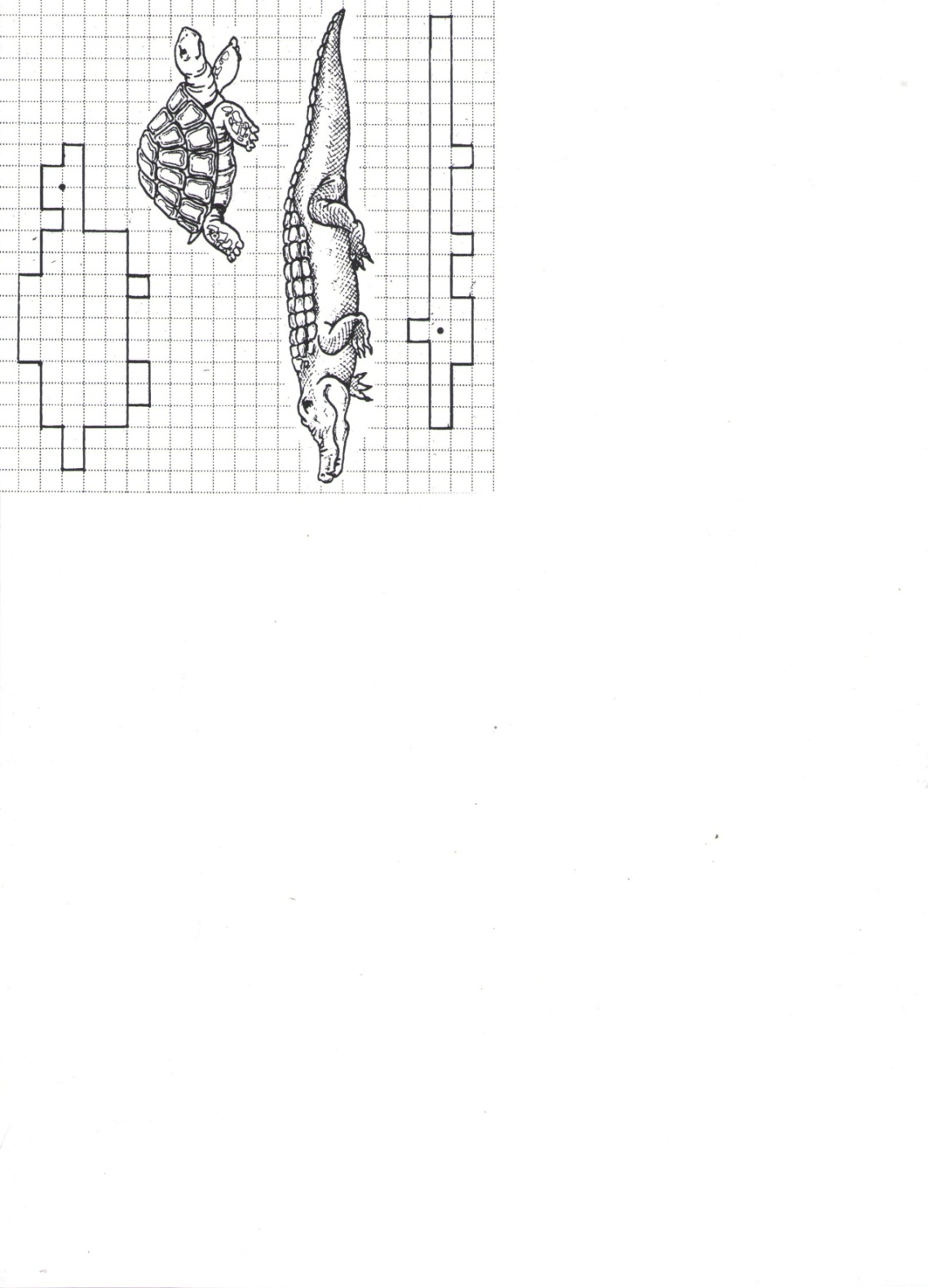               Ответ: площадь фигуры черепахи=____________________                           площадь фигуры крокодила=____________________Контрольная работа по теме « Деление с остатком» 3 класс.2 вариант.Выполни деление с остатком и проверку                                                                                          Проверка40:7= _____ , ост.____                                     _______________________39:6= _____ , ост.____                                     _______________________55:8= _____ , ост.____                                     _______________________77:9= _____ , ост.____                                     _______________________Выполни деление с остатком7:6=______(ост_____)                                            20:9=_____(ост._____)7:5=______(ост_____)                                            66:10=_____(ост._____)Найди неизвестные делимые в равенствах.y:5=8(ост.2)                            x:4=8(ост.3)y=_________                          x=_________y=______                                x=_____ ____:5=8 (ост.2)                     ____:4=8(ост.3) Реши задачу. У швеи было 62 пуговицы. Она пришила на каждый пиджак по 9 пуговиц. На сколько пиджаков хватило пуговиц? Сколько пуговиц осталось?Решение:________________________________________________________Ответ:___________________________________________________________ Реши задачу. Вычисли площадь прямоугольника, длины сторон которого 3 см и 6 см.Решение:________________________________________________________Ответ:___________________________________________________________        6*.   Посчитай площади фигур: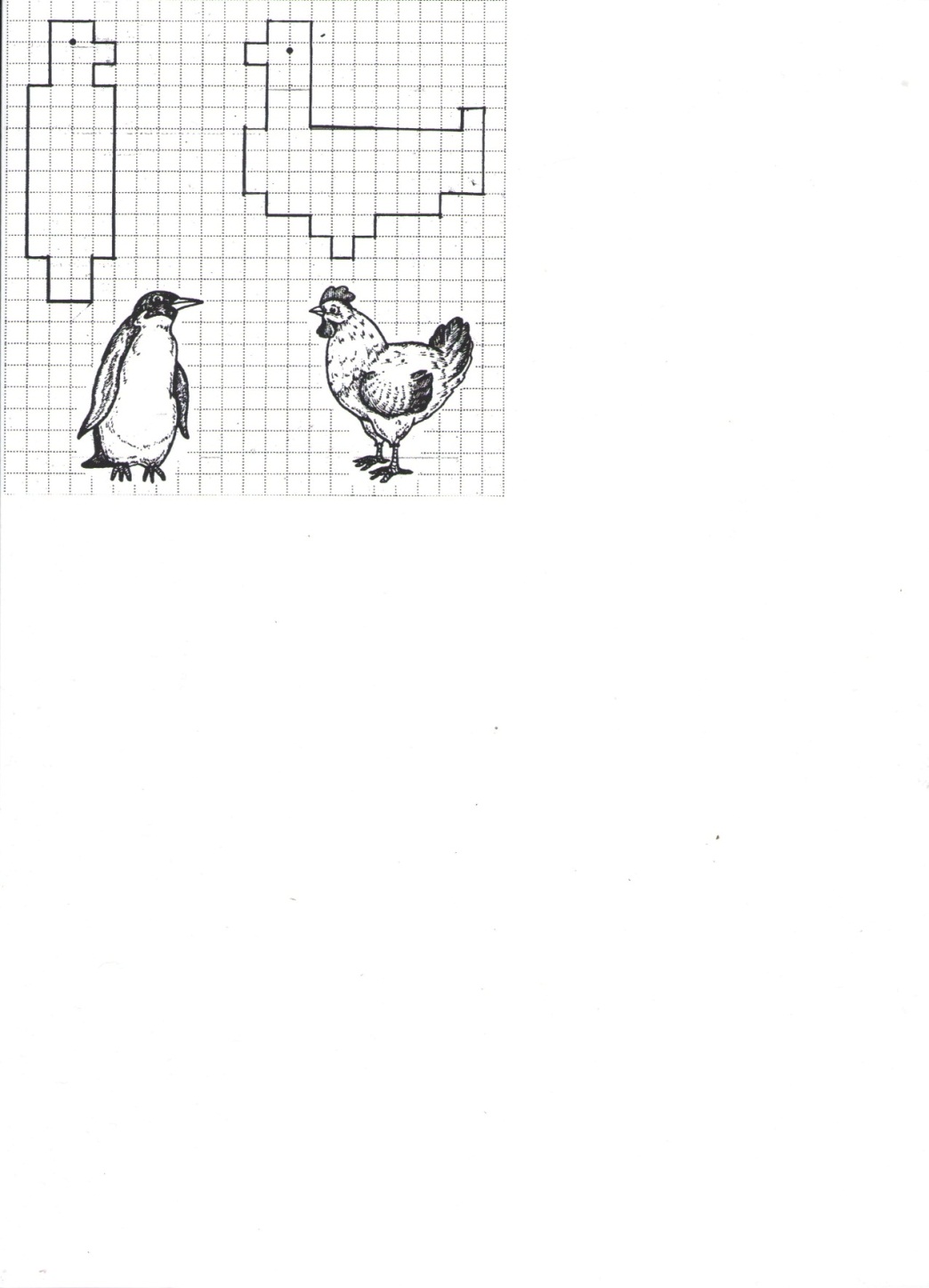               Ответ: площадь фигуры пингвина=____________________                           площадь фигуры курицы=______________________